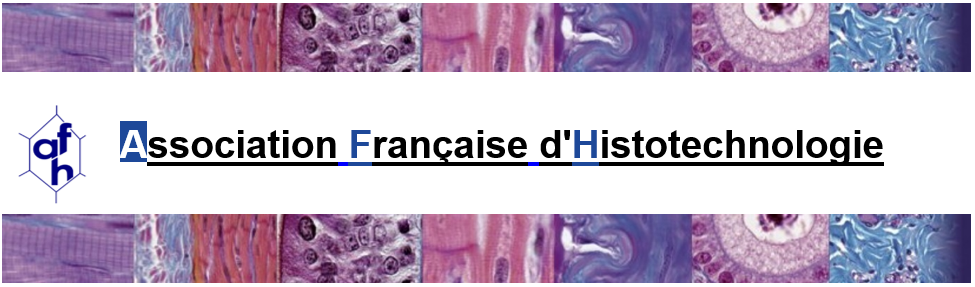 Inscription au concours photo 2024Nom : Prénom :  Adresse mail : Laboratoire / Structure : Ville : Code postal : Titre pour la photographie n°1 :  Commentaire (1) pour la photographie n°1 :Titre pour la photographie n°2 : Commentaire (1) pour la photographie n°2 :Je déclare avoir pris connaissance du règlement (2) du concours et en accepter les conditions.Un commentaire scientifique et/ou humoristique de quelques lignes est bienvenu et devra indiquer la nature du tissu, la coloration, le grossissement, le type de microscope, etc.Le règlement du concours est disponible sur notre site internet : 